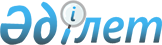 Об утверждении системы управления рисками в целях изменения срока уплаты налога на добавленную стоимость и акцизов по импортируемым товарам
					
			Утративший силу
			
			
		
					Приказ Министра финансов Республики Казахстан от 25 февраля 2015 года № 123. Зарегистрирован в Министерстве юстиции Республики Казахстан 16 марта 2015 года № 10443. Утратил силу приказом Министра финансов Республики Казахстан от 25 августа 2018 года № 777 (вводится в действие по истечении десяти календарных дней после дня его первого официального опубликования)
      Сноска. Утратил силу приказом Министра финансов РК от 25.08.2018 № 777 (вводится в действие по истечении десяти календарных дней после дня его первого официального опубликования).
      В соответствии со статьей 51-3 Кодекса Республики Казахстан от 10 декабря 2008 года "О налогах и других обязательных платежах в бюджет" (Налоговый кодекс) ПРИКАЗЫВАЮ:
      1. Утвердить систему управления рисками в целях изменения срока уплаты налога на добавленную стоимость и акцизов по импортируемым товарам.
      2. Комитету государственных доходов Министерства финансов
      Республики Казахстан (Ергожин Д.Е.) обеспечить:
      1) государственную регистрацию настоящего приказа в Министерстве юстиции Республики Казахстан;
      2) в течение десяти календарных дней после государственной регистрации настоящего приказа в Министерстве юстиции Республики Казахстан направление на официальное опубликование в периодические печатные издания и информационно-правовую систему "Әділет"; 
      3) размещение настоящего приказа на интернет-ресурсе Министерства финансов Республики Казахстан.
      3. Настоящий приказ вводится в действие со дня его государственной регистрации и распространяется на отношения, возникшие с 1 января 2015 года. Система управления рисками в целях изменения
срока уплаты налога на добавленную стоимость и акцизов
по импортируемым товарам
1. Общие положения
      1. Настоящая система управления рисками в целях изменения срока уплаты налога на добавленную стоимость и акцизов по импортируемым товарам (далее - Система) разработана в соответствии со статьей 51-3 Кодекса Республики Казахстан от 10 декабря 2008 года "О налогах и других обязательных платежах в бюджет" (Налоговый кодекс).
      2. Система применяется исключительно при декларировании импортируемых товаров, помещенных под таможенную процедуру выпуска для внутреннего потребления. 2. Порядок применения Системы
      3. При определении права на применение изменения срока уплаты налога на добавленную стоимость и акцизов по импортируемым товарам, показатели деятельности декларанта должны одновременно соответствовать следующим условиям:
      1) сумма балансовых стоимостей всех активов составляет не менее 325000-кратного месячного расчетного показателя, установленного законом о республиканском бюджете, на соответствующий финансовый год, в котором утвержден перечень крупных налогоплательщиков, подлежащих мониторингу;
      2) численность работников составляет не менее 250 человек;
      3) импортер включен в перечень крупных налогоплательщиков, подлежащих мониторингу в соответствии с пунктом 3 статьи 623 Кодекса Республики Казахстан от 10 декабря 2008 года "О налогах и других
      обязательных платежах в бюджет" (Налоговый кодекс).
      4. Импортер, не соответствующий указанным условиям, уплачивает налог на добавленную стоимость и акцизы по импортируемым товарам в день, определяемый таможенным законодательством Республики Казахстан для уплаты таможенных платежей.
					© 2012. РГП на ПХВ «Институт законодательства и правовой информации Республики Казахстан» Министерства юстиции Республики Казахстан
				
      Министр

Б. Султанов
Утверждена
приказом Министра финансов
Республики Казахстан
от 25 февраля 2015 года № 123 